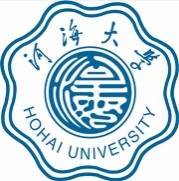 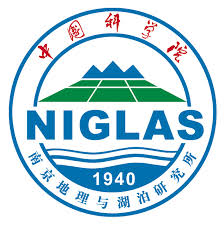 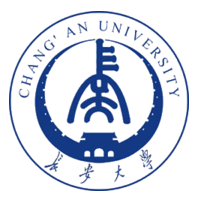 流域水资源管理与综合治理国际学术研讨会 中国 南京   2017年11月10日－11月12日主办单位：河海大学  水文水资源学院、水文水资源与水利工程科学国家重点实验室中国科学院 南京地理与湖泊研究所、中科院流域地理学重点实验室长安大学  环境科学与工程学院、旱区地下水文与生态效应教育部重点实验室协办单位：北京师范大学	环境演变与自然灾害教育部重点实验室承办单位： 河海大学中国科学院南京地理与湖泊研究所背景：近年来随着气候变化、人类活动影响加剧和社会经济的不断发展，包括我国在内的世界上许多国家都面临水资源安全和水资源管理情势的变化。区域到全球尺度的水循环面临不同程度的变化，许多国家正面临众多水资源挑战和水污染问题。为了解决这些问题，了解水循环的变化情况，获得更准确的水资源信息是目前的首要任务。发展水资源管理的新方法、新技术刻不容缓。这些领域的研究对包括中国在内众多国家的水安全监控和可持续发展具有重要意义。同时全球许多地区水质量衰退问题正变得更加尖锐。由未处理的污水、不合理的土地管理、过度使用的化肥和农药以及土地利用变化引起的水污染问题持续影响人类健康和生存环境。城市化和人工建筑物大大改变了许多流域的自然条件，导致一系列城市洪涝灾害、水质恶化、河流生态系统破坏等问题。这些问题目前已经得到了广泛的认识和关注，许多国家正逐步采取流域恢复和再生政策。因此，面对这些实际问题要我们迫切需总结流域水资源管理和水生态综合修复方面的最新研究进展。同时，这些领域的后续研究亟待加强。目前应该采取的行动和举措包括：分享与传播先进的科学知识和技术来加强科学技术能力；发展新的科学、技术和政策；数据信息的整合与标准化；提高行政人员、科学家、公民等利益相关者的意识和参与度；在地区、国家、全球层面上构建和扩展水资源管理和水生态修复方面的知识网络。目标：   本研讨会旨在汇集国内外在流域水资源与综合治理方向著名专家，对该领域的最新研究进展、技术手段和政策措施进行交流与探讨。从而提高水资源高效利用、管理及可持续发展的科学能力，增进流域综合治理的知识与技能。分论坛主题：水信息技术与方法卫星和雷达定量降水估算技术遥感蒸散发遥感土壤湿度遥感水文过程水利调查方法和技术水利信息学的新进展自动化水文信息监测技术与设备水文模拟可持续流域水文与水资源水灾害洪水淹没和防洪管理水质监测与评价气候变化与水循环变化水环境的可持续发展变化环境下流域水循环机制变化全球和区域水资源的不确定性水文和水资源长期预报技术水资源高效利用方法和技术变化环境下的水资源管理理论和应对方法城市水环境与水生态水资源污染控制生态水文与湖泊流域生态变化趋势城市化引起的水问题海绵城市建设理论与方法水环境和水生态监测基于纳米与生物技术的城市污水处理方法流域综合治理与创新管理水信息学水资源管理与政策可持续发展新技术流域污水和富营养化处理河道与水资源修复流域发展规划学术指导委员会主    席：	张建云 院士，南京水利科学研究院			王  浩 院士，中国水利水电科学研究院夏  军 院士，武汉大学许崇育 院士，挪威奥斯陆大学Edward A. Sudicky院士, 河海大学，加拿大滑铁卢大学Eric Wood 院士，美国普林斯顿大学委    员：	Frank W. Schwartz教授, 美国俄亥俄州立大学余钟波 教授, 河海大学王文科 教授, 长安大学蔡喜明 教授, 伊利诺伊大学香槟分校组织委员会主    席：	徐  辉 教授，河海大学，校长沈  吉 教授，中国科学院南京地理与湖泊研究所，所长陈  峰 教授，长安大学，校长郝芳华 教授，北京师范大学，副校长秘 书 长：	杨  涛 教授，河海大学水文水资源学院院长常务秘书：	贺  斌 教授，中国科学院南京地理与湖泊研究所钱  会 教授，长安大学环境科学与工程学院，院长委    员：	余钟波 教授，河海大学水文水资源与水利工程科学国家重点实验室陈元芳 教授，河海大学水文水资源学院徐宗学 教授，北京师范大学程东会 教授，长安大学环境科学与工程学院张  珂 教授，河海大学水文水资源学院罗平平 教授，长安大学环境科学与工程学院 秘    书：	王卫光 教授，河海大学水文水资源学院石  鹏 教授，河海大学水文水资源学院袁  飞 教授，河海大学水文水资源学院周美梅 讲师，长安大学环境科学与工程学院吕继强 讲师，长安大学环境科学与工程学院段伟利 副研究员，中国科学院南京地理与湖泊研究所吴华武 副研究员，中国科学院南京地理与湖泊研究所张秋玲	河海大学水文水资源学院刘  庆 河海大学水文水资源学院注册费：会议地点:河海大学闻天馆摘要提交方式：所有摘要（含报告题目、作者列表、单位和联系方式等） 通过电子邮件发送到kzhang@hhu.edu.cn 和 lpp@chd.edu.cn。关键时间节点：会议一号通知： 	2017年8月1日摘要截止日期：	2017年9月15日摘要批准日期：	2017年9月18日早期注册和住宿安排起始时间：2017年9月1日早期注册截止日期：	2017年10月15日报到时间：		2017年11月10日-11日全天报到地点：		河海大学国际会议交流中心会议日程：报到：			2017年11月10日-11日全天开幕与主旨报告：	2017年11月11日分会报告：		2017年11月12日 联系方式：河海大学水文水资源学院王卫光 教授E-mail:wangweiguang@hhu.edu.cn张珂 教授E-mail: kzhang@hhu.edu.cn石朋 教授E-mail: ship@hhu.edu.cn 长安大学环境科学与工程学院罗平平 教授Email: lpp@chd.edu.cn 周美梅 讲师Email: mmzhou@chd.edu.cn中科院南京地理与湖泊研究生贺斌 研究员Email: hebin@niglas.ac.cn mailto:mmzhou@chd.edu.cn段伟利 副研究员Email: duan.scut.cn@gmail.com mailto:lpp@chd.edu.cn吴华武 副研究员Email: hwwu@niglas.ac.cn mailto:mmzhou@chd.edu.cn早期注册后期注册学生注册费 (包括午餐、茶歇和招待晚餐)600元800元其它注册费 (包括午餐、茶歇和招待晚餐)1000元1200元